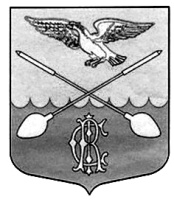         АДМИНИСТРАЦИЯ ДРУЖНОГОРСКОГО ГОРОДСКОГО ПОСЕЛЕНИЯГАТЧИНСКОГО МУНИЦИПАЛЬНОГО РАЙОНА ЛЕНИНГРАДСКОЙ ОБЛАСТИП О С Т А Н О В Л Е Н И Е  ПРОЕКТ   От                                                                                                                         №  В соответствии с Постановлением Правительства от 30.12.2022 № 2536 О внесении изменений в постановление Правительства Российской Федерации от 9 апреля 2022 г. № 629 Об особенностях регулирования земельных отношений в Российской Федерации в 2022 году, руководствуясь Федеральным  законом  от  06.10.2003 г.  № 131-ФЗ  «Об  общих  принципах  организации  местного самоуправления  в  Российской  Федерации»,  Федеральным  законом  от  27.07.2007 г.  № 210-ФЗ  «Об  организации  предоставления  государственных  и  муниципальных  услуг»,  и руководствуясь Уставом муниципального образования,  администрация  Дружногорского городского поселенияПОСТАНОВЛЯЕТ:1. п. 2.4. административного регламента изложить в следующей редакции «2.4. Срок предоставления муниципальной услуги составляет не более 26 (двадцати шести) календарных дней (в период до 01.01.2024 - не более 14 календарных дней) со дня поступления заявления в ОМСУ.2.4.1. В случае опубликования извещения о предварительном согласовании предоставления земельного участка срок предоставления муниципальной услуги продлевается до окончания 30-дневного срока публикации (в период до 01.01.2024 до окончания 10-дневного срока публикации).2.4.2. В случае если схема расположения земельного участка, в соответствии с которой предстоит образовать земельный участок, подлежит согласованию в соответствии со статьей 3.5 Федерального закона от 25 октября 2001 года № 137-ФЗ "О введении в действие Земельного кодекса Российской Федерации", срок предоставления муниципальной услуги может быть продлен не более чем до 45 (сорока пяти) календарных дней (в период до 01.01.2024 – не более чем до 20 (двадцати) календарных дней) со дня поступления заявления о предварительном согласовании предоставления земельного участка.»2. в п.2.5. добавить - Постановление Правительства РФ от 09.04.2022 № 629 «Об особенностях регулирования земельных отношений в Российской Федерации в 2022 году», Постановление Правительства от 30.12.2022 № 2536 О внесении изменений в постановление Правительства Российской Федерации от 9 апреля 2022 г. № 629 Об особенностях регулирования земельных отношений в Российской Федерации в 2022 году.3. в п. 2.8. исключить пп.2)4. п. 2.9. изложить в следующей редакции «2.9. Исчерпывающий перечень оснований для отказа в приеме документов, необходимых для предоставления муниципальной услуги:Основания для отказа в приеме документов, необходимых для предоставления муниципальной услуги, отсутствуют.»5. п. 2.10.1. изложить в следующей редакции «2.10.1. Отсутствие права на предоставление муниципальной услуги:1) заявителем не представлены документы, установленные п. 2.6 регламента, необходимые в соответствии с законодательными или иными нормативными правовыми актами для предоставления муниципальной услуги;2) заявление на получение услуги оформлено не в соответствии с административным регламентом;3) представленные заявителем документы недействительны/указанные в заявлении сведения недостоверны.4) заявление подано лицом, не уполномоченным на осуществление таких действий;»6. п. 3.1.1 изложить в следующей редакции «3.1.1. Предоставление муниципальной услуги включает в себя следующие административные процедуры:- прием и регистрация заявления о предоставлении муниципальной услуги – не более 1 календарного дня;- рассмотрение документов об оказании муниципальной услуги - не более  22 календарных дней (в период до 01.01.2024 – не более 10 календарных дней);В случае опубликования извещения о предварительном согласовании предоставления земельного участка или о предоставлении земельного участка срок выполнения административной процедуры продлевается до окончания 30-дневного срока публикации (в период до 01.01.2024 до окончания 10-дневного срока публикации). О продлении срока предоставления государственной услуги ОМСУ уведомляет заявителя.В случае если схема расположения земельного участка, в соответствии с которой предстоит образовать земельный участок, подлежит согласованию в соответствии со статьей 3.5 Федерального закона от 25 октября 2001 года № 137-ФЗ "О введении в действие Земельного кодекса Российской Федерации", срок выполнения административной процедуры может быть продлен не более чем до 41 (сорока одного) календарного дня (в период до 01.01.2024 – не более чем до 16  (шестнадцати) календарных дней). О продлении срока предоставления государственной услуги ОМСУ уведомляет заявителя;- принятие решения о предоставлении или об отказе в предоставлении муниципальной услуги - не более  2 календарных дней;- выдача результата - не более 1 календарного дня.»7. п.3.1.3.2 и 3.1.3.3 изложить в следующей редакции «3.1.3.2. Содержание административного действия (административных действий), продолжительность и (или) максимальный срок его (их) выполнения:1 действие: проверка документов на комплектность и достоверность, проверка сведений, содержащихся в представленных заявлении и документах, в целях оценки их соответствия требованиям и условиям на получение муниципальной услуги, а также формирование проекта решения по итогам рассмотрения заявления и документов.2 действие: формирование, направление межведомственного запроса (межведомственных запросов) (в случае непредставления заявителем документов, предусмотренных пунктом 2.7 настоящего административного регламента) в электронной форме с использованием системы межведомственного электронного взаимодействия и получение ответов на межведомственные запросы в течение 7 календарных дней с даты окончания первой административной процедуры.В случае рассмотрения заявления о предоставлении земельного участка при наличии решения о предварительном согласовании предоставления испрашиваемого земельного участка действия 3 и 4 не проводятся.3 действие: опубликование извещения о предоставлении земельного участка для указанных целей (далее - извещение) в порядке, установленном для официального опубликования (обнародования) правовых актов, и размещение извещения на официальном сайте, а также на официальном сайте ОМСУ в информационно-телекоммуникационной сети «Интернет». В случае если земельный участок предстоит образовать в соответствии со схемой расположения земельного участка и схема расположения земельного участка представлена в форме электронного документа, схема расположения земельного участка прилагается к извещению, размещенному на официальном сайте и на официальном сайте ОМСУ в информационно-телекоммуникационной сети «Интернет».4 действие: в случае если по истечении 30 календарных дней (в период до 01.01.2024 – не более 10 календарных дней) со дня опубликования извещения заявления иных граждан, крестьянских (фермерских) хозяйств, о намерении участвовать в аукционе не поступили, работник ОМСУ осуществляет подготовку проекта договора купли-продажи или проекта договора аренды земельного участка в трех экземплярах при условии, что не требуется образование или уточнение границ испрашиваемого земельного участка, в течение 7 календарных дней;осуществляет подготовку проекта решения о предварительном согласовании предоставления земельного участка в соответствии со статьей 39.15 ЗК РФ при условии, что испрашиваемый земельный участок предстоит образовать или его границы подлежат уточнению в соответствии с Федеральным законом № 218-ФЗ, и направляет указанное решение заявителю. В случае если схема расположения земельного участка, в соответствии с которой предстоит образовать земельный участок, подлежит согласованию в соответствии со статьей 3.5 Федерального закона от 25 октября 2001 года № 137-ФЗ "О введении в действие Земельного кодекса Российской Федерации", срок выполнения административной процедуры может быть продлен не более чем до 41 (сорока одного) календарного дня (в период до 01.01.2024 – не более чем до 16  (шестнадцати) календарных дней). Об отсутствии заявлений иных граждан, крестьянских (фермерских) хозяйств, поступивших в установленный законом срок, и о продлении срока принятия решения о предварительном согласовании предоставления земельного участка, ОМСУ уведомляет заявителя.В случае поступления в течение 30 календарных дней (в период до 01.01.2024 – не более 10 календарных дней) со дня опубликования извещения заявлений иных граждан, крестьянских (фермерских) хозяйств о намерении участвовать в аукционе работник ОМСУ в течение 7 календарных дней принимает решение:об отказе в предоставлении земельного участка без проведения аукциона лицу, обратившемуся с заявлением о предоставлении земельного участка, и о проведении аукциона по продаже земельного участка или аукциона на право заключения договора аренды земельного участка для целей, указанных в заявлении о предоставлении земельного участка;об отказе в предварительном согласовании предоставления земельного участка лицу, обратившемуся с заявлением о предварительном согласовании предоставления земельного участка.3.1.3.3. В случае установления специалистом оснований, перечисленных в пункте 2.8 административного регламента, принимается решение о приостановлении срока рассмотрения поданного заявления с уведомлением заявителя.Срок рассмотрения поданного заявления приостанавливается до принятия решения об утверждении ранее направленной или представленной другим лицом схемы расположения земельного участка или до принятия решения об отказе в утверждении указанной схемы.В случае принятия решения об утверждении ранее направленной или представленной схемы расположения земельного участка принимается и направляется заявителю решение об отказе в предоставлении муниципальной услуги.В случае принятия решения об отказе в утверждении ранее направленной или представленной другим лицом схемы расположения земельного участка, сроки рассмотрения поданного заявления возобновляются со дня, следующего за днем принятия указанного решения.»8. п.3.1.5.2 изложить в следующей редакции «3.1.5.2. Содержание административного действия, продолжительность и (или) максимальный срок его выполнения: должностное лицо, ответственное за делопроизводство, регистрирует и направляет результат предоставления муниципальной услуги заявителю способом, указанным в заявлении в срок не позднее 1 календарного дня с даты окончания третьей административной процедуры.»  9. Настоящее постановление подлежит официальному опубликованию в информационном бюллетене «Официальный вестник Дружногорского городского поселения» и размещению на официальном сайте Дружногорского городского поселения.Глава  администрацииДружногорского  городского  поселения:                                                                  И.В.Отс                                          О внесении изменений  в административный регламент предоставления муниципальной услуги «Предоставление земельных участков, находящихся в муниципальной собственности (государственная собственность на которые не разграничена), гражданам для индивидуального жилищного строительства, ведения личного подсобного хозяйства в границах населенного пункта, садоводства, гражданам и крестьянским (фермерским) хозяйствам для осуществления крестьянским (фермерским) хозяйством его деятельности» утвержденный постановлением администрации от 24.06.2022 № 175